Purpose of the Drill:Good warm up that works on ball handling full court, change of directions, and either layups or jumpshots off the dribble.
Instructions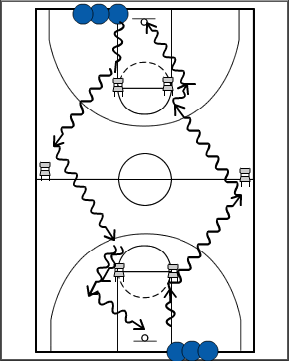 Start lines at baseline opposite each otherEach player dribbles to each chair and uses a change of direction to get past the chairEach player finishes with either a layup or jump shot or whatever the coach instructsAfter scoring, each player gets into the next line.Points of Emphasis:Staying low with their dribbleApproach each chair and do the move properly (fatigue will set in and lack of detail will happen.Make sure not to crowd each other.Keep your eyes up!!If using shooting to score. Work on either proper 2 step finish into jumpshot UNDER CONTROL.Have each player count their own makes. When time runs out, have them meet at 1/2 court and one person (a leader or someone who wants to start leading more) tallies up the makes and reports to the coach